COORDINAMENTO delle ORGANIZZAZIONI  di VOLONTARIATO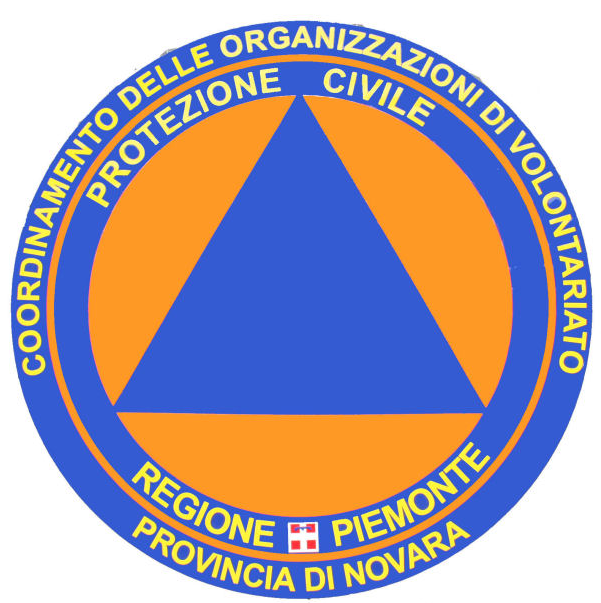 di PROTEZIONE CIVILE della PROVINCIA di NOVARA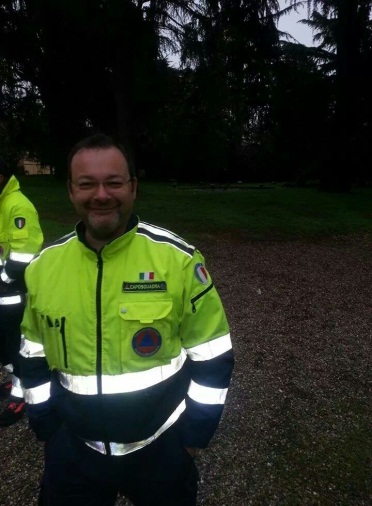 Non ci sono parole a drammi come questo. Solo un interrogativo: perché? La notizia della tua scomparsa, è arrivata come un fulmine a ciel sereno. Ci ha colpiti dritto al cuore. E resta l’interrogativo: perché?  Sei sempre stato esempio di amicizia: anzi qualcosa in più. Quel sentimento forte che unisce e lega chi crede nel volontariato e che ti aveva fatto avvicinare alla Protezione Civile: un impegno che, dal 2009, anno in cui sei entrato nel gruppo, svolgevi senza se e senza ma: sempre pronto a dare una mano al prossimo, sempre pronto a scendere in campo nelle calamità. Quante giornate passate insieme: quante giornate vissute in modo pieno. La triste realtà porta ora a galla i ricordi. E anche tanta amarezza: ti abbiamo conosciuto come una persona serena, dedita alla famiglia. E con questa grande passione che ci accomuna: il cercare di aiutare il prossimo.  Resta l’amarezza, l’amarezza di chi perde un amico, un compagno, un fratello. Inspiegabilmente: almeno all’apparenza.Non ci sono parole, ma solo sentimenti. E un grande vuoto,Ciao DanieleCoordinamento Regionale di Protezione Civile del Piemonte E tutti i Volontari